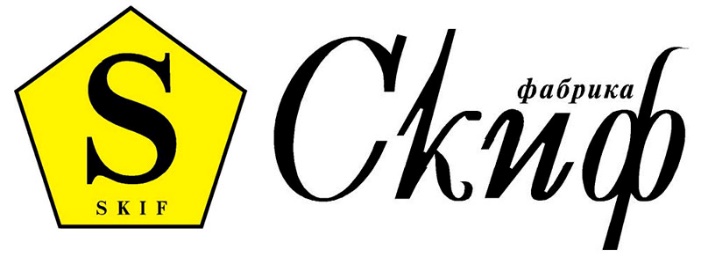 Рекомендации по хранению изделий постформинг толщиной 16мм.Изделия должны храниться в сухих, чистых, закрытых помещениях. Складирование и хранение изделий из ДСП допускается в помещениях как отапливаемого, так и неотапливаемого типа с нормальной температурой от +5  до +40 градусов и  влажностью воздуха 60% - 70%.   Изделия, хранящиеся при температуре ниже 0 С могут быть взяты в работу после 12 часов термостатирования в отапливаемом помещении. Запрещается прогревать изделия в непосредственной близости с нагревательными приборами.Пачки изделий желательно хранить на подкладных листах (из ДСП), толщина подкладного листа допускается от 26 до 38 мм. Размер воздушной подушки между полом и подкладным материалом из ДСП должен составлять не менее 10 см. 	   Хранение столешниц фабрики «Скиф» должно осуществляется в горизонтальном положении на пяти поперечных подкладных брусках.  Бруски-прокладки укладывают поперек плит с интервалами не более 600 мм в одних вертикальных плоскостях. Расстояние от крайних брусков-прокладок до торцов плиты не должно превышать 250 мм (ГОСТ 10632-2007).  В паллетах должно быть не более 40 столешниц, высота хранения не более трех штабелей. Столешницы и ПЛП толщиной 16 мм шириной более 600 мм должны храниться в горизонтальных паллетах декоративным покрытием вниз. При невозможности выдержать условия ГОСТа, допускается хранение на вертикальных стеллажах (рис. 1), но это является отклонением от ГОСТа и носит чисто рекомендательный характер, основанный на нашем опыте. Подобное хранение допустимо, если столешницы расположены вертикально и плотно прилегают друг к другу.   Однако мы не можем нести ответственность за возникновение дефектов изделий по причине хранения не по ГОСТу .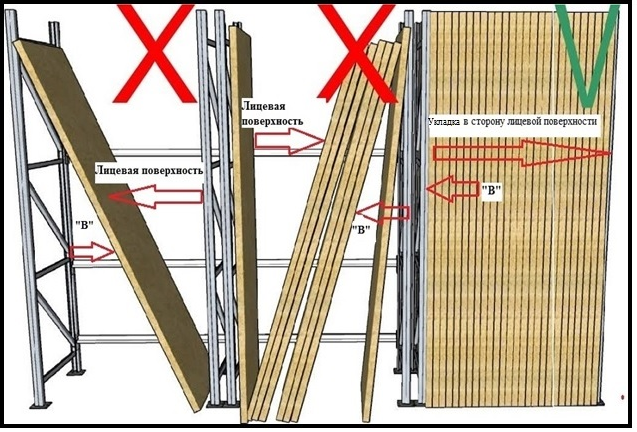 